pendahuluanAllah berfirman dalam surah al-Ḥijr (15:9) yang bermaksud “Sesungguhnya Kamilah yang menurunkan Al-Quran dan Kamilah yang benar-benar memeliharanya.” Ayat al-Quran ini merujuk kepada jaminan Allah SWT yang menunjukkan bahawa al-Quran terus terpelihara daripada hilang, cacat dan binasa. Pemeliharaan dalam ayat di atas juga merujuk kepada perekodan al-Quran secara bertulis mahupun dilakukan melalui hafazan secara lisan (Azman, Wan Ainun Sailah, Azarudin, Wan Noor Hazlina, 2021). metodologi kajianReka Bentuk KajianReka bentuk kajian ialah pelan tindakan yang memperlihatkan secara terperinci bagaimana sesuatu kajian itu dijalankan. Kerlinger (1970) dan McMillan dan Schumacher (1997) menyatakan reka bentuk kajian merujuk kepada cara penyelidikan mengendalikan kajian, dan prosedur atau teknik yang digunakan bagi menjawab soalan kajian. Tujuan reka bentuk kajian adalah untuk mengawal punca-punca yang boleh mengganggu dapatan kajian. Kajian ini merupakan kajian deskriptif yang bertujuan untuk meneroka dan meninjau keberkesanan Modul LIQA dari aspek reka bentuk dalam kalangan responden kajian. Hal ini demikian, kerana kajian ini dapat memberi kemudahan kepada penyelidik dalam memperolehi gambaran keadaan sebenar yang berlaku di dalam kalangan responden yang dikaji. dapatan kajian Setelah lima tahun Program Tahfiz Bestari ini dijalankan, perkembangan dan sambutannya amat menggalakkan. Ini dapat dilihat sewaktu permohonan kemasukan ke Tingkatan Satu di SMA Al-Maarif dibuka, hampir 1000 permohonan diterima dan tempat ditawarkan adalah hanya untuk 80 orang sahaja. Faktor utama ibubapa memilih SMA Al-Maarif adalah kerana inginkan anak mereka menghafaz Al-Quran melalui program hafazan yang diadakan. Selain itu juga, kurikulum SMA Al-Maarif juga berada di tahap yang cemerlang dengan pencapaian yang membanggakan dalam peperiksaan Penilaian Menengah Rendah (PMR), Sijil Menengah Agama (SMA) dan Sijil Pelajaran Malaysia (SPM). SMA Al-Maarif berada dalam kedudukan 10 teratas di negeri Pahang dan dalam kalangan Sekolah Agama Bantuan Kerajaan (SABK) peringkat kebangsaan. Adalah tidak dinafikan kecemerlangan yang dicapai adalah keberkatan Al-Quran (Mohd Hasdi, 2019).  DISKUSI Rajah 4 menunjukkan simbol yng terdapat dalam Modul LQA. Hanya 2 simbol ini sahaja yang kerap diguna dan diulang dalam Modul LIQA. Gambar di atas adalah simbol mata terbuka yang bermaksud, pembaca hendaklah membaca da mengulang potongan ayat diberi sambil melihat ayat berkenaan. Manakala gambar di bawah adalah simbol mata terhalang yang bermaksud, pembaca hendaklah membaca dan mengulang potongan ayat diberi tanpa melihat ayat berkenaan. Semasa inilah proses hafazan berlaku. Rajah 4. Simbol di dalam Modul KESIMPULANHasil kajian sebelum Kaedah LIQA dijalankan mendapati kesemua lapan item tersebut mempunyai skor yang sederhana, dengan julat min item adalah berada di antara (min = 2.87 hingga min = 3.33). PENGHARGAANPenghargaan dan ucapan terima kasih kepada semua pihak yang terlibat terutama Pusat Sains Kemanusiaan, Universiti Malaysia Pahang Al-Sultan Abdullah. KONFLIK kepentinganPenulis dan rakan pengkaji tidak mempunyai sebarang kepentingan atau kecenderungan peribadi kepada mana-mana pihak yang terlibat secara langsung atau tidak dalam kajian ini.DEKLARASI PENULIS Artikel Ini Ditulis Oleh… RUJUKANAzman C.M., Wan Ainun Sailah W.A., Azarudin A., Wan Noor Hazlina W.J. (2021). Tahap amalan kaedah hafazan Al-Quran dalam kalangan pelajar Program Al-Quran Imtiaz. E-Journal of Islamic Thought & Understanding, 3(1), 57-72.Ahmad, M.Y. (2005). Sejarah dan Kaedah Pendidikan Al-Quran. Kuala Lumpur: Penerbit Universiti Malaya, Malaysia.Ghafar, M.N.A. (2003). Reka Bentuk Tinjauan Soal Selidik Penyelidikan. Skudai, Johor Darul Ta’zim: Universiti Teknologi Malaysia, Malaysia.Kerlinger, F.N. (1970). Foundations of behavioral research: Educational and psychological inquiry. London: Holt. Reinhart and Winston.Konting, M.M. (1993). Memahami Penyelidikan Pendidikan: Satu Pengenalan (Edisi ke-4). Fakulti Pengajian Pendidikan. Serdang: Universiti Putra Malaysia, Malaysia.ABSTRACT - ABSTRAK - Modul LIQA merupakan bahan bantu dalam bidang tahfiz Al-Quran. Ia juga berfungsi sebagai buku kerja dan bahan latihan bagi yang ingin menghafaz Al-Quran. LIQA adalah akronim kepada Latihan Intensif Hafazan Al-Quran. Modul LIQA diperkenalkan melalui seminar, kem dan bengkel hafazan yang diadakan di seluruh Malaysia.ARTICLE HISTORYARTICLE HISTORYARTICLE HISTORYABSTRACT - ABSTRAK - Modul LIQA merupakan bahan bantu dalam bidang tahfiz Al-Quran. Ia juga berfungsi sebagai buku kerja dan bahan latihan bagi yang ingin menghafaz Al-Quran. LIQA adalah akronim kepada Latihan Intensif Hafazan Al-Quran. Modul LIQA diperkenalkan melalui seminar, kem dan bengkel hafazan yang diadakan di seluruh Malaysia.Received:ABSTRACT - ABSTRAK - Modul LIQA merupakan bahan bantu dalam bidang tahfiz Al-Quran. Ia juga berfungsi sebagai buku kerja dan bahan latihan bagi yang ingin menghafaz Al-Quran. LIQA adalah akronim kepada Latihan Intensif Hafazan Al-Quran. Modul LIQA diperkenalkan melalui seminar, kem dan bengkel hafazan yang diadakan di seluruh Malaysia.Revised:19th XXX. 2024ABSTRACT - ABSTRAK - Modul LIQA merupakan bahan bantu dalam bidang tahfiz Al-Quran. Ia juga berfungsi sebagai buku kerja dan bahan latihan bagi yang ingin menghafaz Al-Quran. LIQA adalah akronim kepada Latihan Intensif Hafazan Al-Quran. Modul LIQA diperkenalkan melalui seminar, kem dan bengkel hafazan yang diadakan di seluruh Malaysia.Accepted:24th XXX. 2024ABSTRACT - ABSTRAK - Modul LIQA merupakan bahan bantu dalam bidang tahfiz Al-Quran. Ia juga berfungsi sebagai buku kerja dan bahan latihan bagi yang ingin menghafaz Al-Quran. LIQA adalah akronim kepada Latihan Intensif Hafazan Al-Quran. Modul LIQA diperkenalkan melalui seminar, kem dan bengkel hafazan yang diadakan di seluruh Malaysia.Published:23rd XXX 2024ABSTRACT - ABSTRAK - Modul LIQA merupakan bahan bantu dalam bidang tahfiz Al-Quran. Ia juga berfungsi sebagai buku kerja dan bahan latihan bagi yang ingin menghafaz Al-Quran. LIQA adalah akronim kepada Latihan Intensif Hafazan Al-Quran. Modul LIQA diperkenalkan melalui seminar, kem dan bengkel hafazan yang diadakan di seluruh Malaysia.ABSTRACT - ABSTRAK - Modul LIQA merupakan bahan bantu dalam bidang tahfiz Al-Quran. Ia juga berfungsi sebagai buku kerja dan bahan latihan bagi yang ingin menghafaz Al-Quran. LIQA adalah akronim kepada Latihan Intensif Hafazan Al-Quran. Modul LIQA diperkenalkan melalui seminar, kem dan bengkel hafazan yang diadakan di seluruh Malaysia.KEYWORDSKEYWORDSKEYWORDSABSTRACT - ABSTRAK - Modul LIQA merupakan bahan bantu dalam bidang tahfiz Al-Quran. Ia juga berfungsi sebagai buku kerja dan bahan latihan bagi yang ingin menghafaz Al-Quran. LIQA adalah akronim kepada Latihan Intensif Hafazan Al-Quran. Modul LIQA diperkenalkan melalui seminar, kem dan bengkel hafazan yang diadakan di seluruh Malaysia.MemorizationMemorizationMemorizationABSTRACT - ABSTRAK - Modul LIQA merupakan bahan bantu dalam bidang tahfiz Al-Quran. Ia juga berfungsi sebagai buku kerja dan bahan latihan bagi yang ingin menghafaz Al-Quran. LIQA adalah akronim kepada Latihan Intensif Hafazan Al-Quran. Modul LIQA diperkenalkan melalui seminar, kem dan bengkel hafazan yang diadakan di seluruh Malaysia.Tilawah al-QuranTilawah al-QuranTilawah al-QuranABSTRACT - ABSTRAK - Modul LIQA merupakan bahan bantu dalam bidang tahfiz Al-Quran. Ia juga berfungsi sebagai buku kerja dan bahan latihan bagi yang ingin menghafaz Al-Quran. LIQA adalah akronim kepada Latihan Intensif Hafazan Al-Quran. Modul LIQA diperkenalkan melalui seminar, kem dan bengkel hafazan yang diadakan di seluruh Malaysia.ABSTRACT - ABSTRAK - Modul LIQA merupakan bahan bantu dalam bidang tahfiz Al-Quran. Ia juga berfungsi sebagai buku kerja dan bahan latihan bagi yang ingin menghafaz Al-Quran. LIQA adalah akronim kepada Latihan Intensif Hafazan Al-Quran. Modul LIQA diperkenalkan melalui seminar, kem dan bengkel hafazan yang diadakan di seluruh Malaysia.ABSTRACT - ABSTRAK - Modul LIQA merupakan bahan bantu dalam bidang tahfiz Al-Quran. Ia juga berfungsi sebagai buku kerja dan bahan latihan bagi yang ingin menghafaz Al-Quran. LIQA adalah akronim kepada Latihan Intensif Hafazan Al-Quran. Modul LIQA diperkenalkan melalui seminar, kem dan bengkel hafazan yang diadakan di seluruh Malaysia.ABSTRACT - ABSTRAK - Modul LIQA merupakan bahan bantu dalam bidang tahfiz Al-Quran. Ia juga berfungsi sebagai buku kerja dan bahan latihan bagi yang ingin menghafaz Al-Quran. LIQA adalah akronim kepada Latihan Intensif Hafazan Al-Quran. Modul LIQA diperkenalkan melalui seminar, kem dan bengkel hafazan yang diadakan di seluruh Malaysia.ABSTRACT - ABSTRAK - Modul LIQA merupakan bahan bantu dalam bidang tahfiz Al-Quran. Ia juga berfungsi sebagai buku kerja dan bahan latihan bagi yang ingin menghafaz Al-Quran. LIQA adalah akronim kepada Latihan Intensif Hafazan Al-Quran. Modul LIQA diperkenalkan melalui seminar, kem dan bengkel hafazan yang diadakan di seluruh Malaysia.KATA KUNCIKATA KUNCIKATA KUNCIABSTRACT - ABSTRAK - Modul LIQA merupakan bahan bantu dalam bidang tahfiz Al-Quran. Ia juga berfungsi sebagai buku kerja dan bahan latihan bagi yang ingin menghafaz Al-Quran. LIQA adalah akronim kepada Latihan Intensif Hafazan Al-Quran. Modul LIQA diperkenalkan melalui seminar, kem dan bengkel hafazan yang diadakan di seluruh Malaysia.HafazanHafazanHafazanABSTRACT - ABSTRAK - Modul LIQA merupakan bahan bantu dalam bidang tahfiz Al-Quran. Ia juga berfungsi sebagai buku kerja dan bahan latihan bagi yang ingin menghafaz Al-Quran. LIQA adalah akronim kepada Latihan Intensif Hafazan Al-Quran. Modul LIQA diperkenalkan melalui seminar, kem dan bengkel hafazan yang diadakan di seluruh Malaysia.Tilawatul QuranTilawatul QuranTilawatul QuranABSTRACT - ABSTRAK - Modul LIQA merupakan bahan bantu dalam bidang tahfiz Al-Quran. Ia juga berfungsi sebagai buku kerja dan bahan latihan bagi yang ingin menghafaz Al-Quran. LIQA adalah akronim kepada Latihan Intensif Hafazan Al-Quran. Modul LIQA diperkenalkan melalui seminar, kem dan bengkel hafazan yang diadakan di seluruh Malaysia.ABSTRACT - ABSTRAK - Modul LIQA merupakan bahan bantu dalam bidang tahfiz Al-Quran. Ia juga berfungsi sebagai buku kerja dan bahan latihan bagi yang ingin menghafaz Al-Quran. LIQA adalah akronim kepada Latihan Intensif Hafazan Al-Quran. Modul LIQA diperkenalkan melalui seminar, kem dan bengkel hafazan yang diadakan di seluruh Malaysia.ABSTRACT - ABSTRAK - Modul LIQA merupakan bahan bantu dalam bidang tahfiz Al-Quran. Ia juga berfungsi sebagai buku kerja dan bahan latihan bagi yang ingin menghafaz Al-Quran. LIQA adalah akronim kepada Latihan Intensif Hafazan Al-Quran. Modul LIQA diperkenalkan melalui seminar, kem dan bengkel hafazan yang diadakan di seluruh Malaysia.ABSTRACT - ABSTRAK - Modul LIQA merupakan bahan bantu dalam bidang tahfiz Al-Quran. Ia juga berfungsi sebagai buku kerja dan bahan latihan bagi yang ingin menghafaz Al-Quran. LIQA adalah akronim kepada Latihan Intensif Hafazan Al-Quran. Modul LIQA diperkenalkan melalui seminar, kem dan bengkel hafazan yang diadakan di seluruh Malaysia.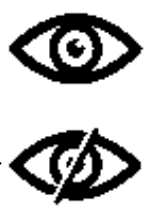 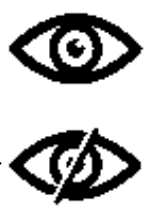 